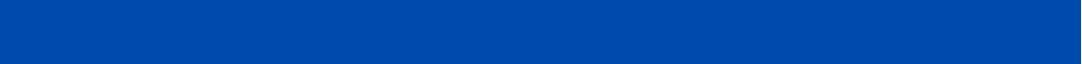 St George’s Primary SchoolTeaching Assistant Level 2Key Role at St George’sThe role is subject to the current conditions of employment for staff governed by the National Joint Council National Agreement on Pay and Conditions of Service Handbook (the Green Book).   In addition, you will have a contract of employment determined by local authority (LA) and school conditions of employment.You will work under the instruction/ guidance of the Headteacher/teaching staff to undertake work/care/support programmes, to enable access to learning for pupils, and to assist the teacher in the management of pupils and the classroom. Work may be carried out in the classroom or outside the main teaching area.Main Duties/ResponsibilitiesAll candidates must be aware of the safeguarding nature of this work.The school is committed to safeguarding the welfare of children and expects all staff to share this commitment. This post is subject to an enhanced DBS check and satisfactory references.All applicants will be considered on the basis of suitability for the post regardless of sex, race or disability.The successful candidates will receive a full induction for their role including safeguarding awareness and practice.In line with Keeping Children Safe in Education, we will undertake general online searches for all shortlisted candidates, this may include social media and video platforms such as Facebook, Twitter, Instagram, Tik Tok and You Tube. Online searches will only examine data that is publicly available, and the aim is to identify any incidents or issues. Any areas of concern will be discussed during the interview process.For further information about Safer Recruitment procedures please refer to the school’s website:https://www.stgeorges.wirral.sch.uk/page/safeguarding-at-st-georges/36170 and Wirral Council’s Child Protection Procedures; https://www.wirralsafeguarding.co.uk/procedures/.We also have a working with us page that explains the expectations and support for staff employed at St George’s:https://www.stgeorges.wirral.sch.uk/page/working-at-st-georges/132493Personal Specification 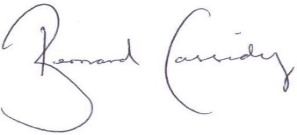 Verified by - 		Job TitleTeaching Assistant Level 2Required byASAPReports toMaria ChambersHours of work36 hours per weekSalaryBand DClosing dateFriday 24th November at 12noonInterview’s commencingTuesday 5th December 2023Essential Aspects When Working at St George’sTo promote the ethos and mission of St George’s to be a school that ‘nurtures our community through opportunities, innovation and love’.To ensure that we practice effective safeguarding procedures and keep our training up to date with an awareness of latest guidance published by Keeping Children Safe in Education (KCSiE).Ensure that we always promote inclusion and equality in our actions and professional dutiesEnsure that our actions and execution of our professional duties promote British values of:DemocracyLibertyRule of LawMutual respectCelebration of different cultures and religionsEnsure that they keep their relevant job role training up to dateFollow school’s health and safety policy and guidance at all timesEnsure that you follow all relevant human resources and staff conduct policiesEnsure that all absences are reported following school’s absence reporting policiesSpecific Duties and ResponsibilitiesKey Roles:To enables pupils to learn effectively and thrive in their classroom.Provide children with enabling support for their learning needs.Provide children with enabling support for their pastoral and emotional needs.To ensure that we provide a safe environment for our children.To have regard for the safety and wellbeing of the pupil at all times.To meet the physical/medical needs of the pupil according to their needs and individual plans.Promote oracy and use of vocabulary for our children.Promote inclusion and equality through all our work.Ensure that we promote positive behaviour for learning across the school (including playtime and lunchtime supervision)Support the delivery of our out of hours curriculum with at least 2 hours of clubs per week.Support the pastoral work of the school.To engage in development professional development and training. To assist in the supervision of pupils on outings and visitsSupport for learning in classrooms:To liaise with teachers regarding the delivery of the curriculum.Work with teacher to provide enabling support and scaffolding for children’s learning.Ensure that you update your subject knowledge for lessons that you support across the curriculum.Ensure that established routines are maintained in the classroom.Deliver planned intervention and group work as required.Support class teacher with use of assessment and feedback so children learn well and are motivated in the classroom.To support pupil record keeping as requestedTo provide support for administrative functions in the classroom.  Includes registration, photocopying, record keeping etc.To read to groups/classes modelling reading for pleasureSupport for the work of the whole school:To work alongside other professionals in assessing and supporting children’s progress/needsTo attend appropriate staff meetings and training as requiredBe aware of and comply with policies and procedures relating to safeguarding.Ensure that you follow all expected policies and procedures for health and safety.Ensure that you follow all expected policies and procedures for data protection.Assist with the supervision of pupils out of lesson times, including before and after school and at lunchtime (as per agreed timetable and working hours).Accompany teaching staff and pupils on visits, trips and out of school activities as required and take responsibility for a group under the supervision of the teacher.To work as a member of the staff team in all relevant activities to develop the school.To support and encourage students on Childcare courses, Work Experience etc.To be a proactive member of the school and class teamFulfil wider professional responsibilities:Make a positive contribution to the wider life and ethos of the school.Develop effective professional relationships with colleagues, knowing how and when to draw on advice and specialist support.Take responsibility for improving through appropriate professional development, responding to advice and feedback from colleagues.Communicate effectively with parents with regard to pupils’ achievements and well-being.A Teaching Assistant may be called upon to perform other duties that senior staff consider reasonable and are commensurate with the grading and designation of the postPersonal and professional conductA teaching assistant is expected to demonstrate consistently high standards of personal and professional conduct. The following statements define the behaviour and attitudes which set the required standard for conduct throughout a teacher’s career.Teaching Assistants uphold public trust in the profession and maintain high standards of ethics and behaviour, within and outside school, by:Treating pupils with dignity, building relationships rooted in mutual respect, and at all times observing proper boundaries appropriate to a teacher’s professional position.Having regard for the need to safeguard pupils’ well-being, in accordance with statutory provisions.Showing tolerance of and respect for the rights of others.Not undermining fundamental British values, including democracy, the rule of law, individual liberty and mutual respect, and tolerance of those with different faiths and beliefs.Ensuring that personal beliefs are not expressed in ways which exploit pupils’ vulnerability or might lead them to break the law.SafeguardingValue and respect the views and needs of children and young peopleHave up to date knowledge of relevant legislation and guidance in relation to working with, and the protection of, children and young people.Display commitment to the protection and safeguarding of children and young people.Work within organisational policies and procedures for safeguarding.Ensure that annual training is updated.GeneralAdhere to all school policies and procedures, particularly those in relation to equality of opportunity, health and safety, data protection and safeguarding.Attend relevant meetings, INSET days, parents’ evenings, parent consultation meetings, and any other functions or meetings required.Take responsibility for completing CPD and keeping up to date with developments relating to subject matter.Establish effective working relationships with colleagues and set a good example for pupils through a high level of professionalism.Participate in any performance-related appraisal arrangements made by the school       Essential Attributes  Desirable AttributesQualifications & Training Grade C or above at GCSE in Maths and English (or equivalent)NVQ Level 2 for Teaching Assistants or equivalentUp to date safeguarding certificate/training.Evidence of relevant training to support learning and teaching.SEND training.Inclusion training.Manual handling trainingSkills & ExperienceExperience working in KS1 or KS2, supporting learning and teaching.Experience of providing support for children with individual plan needs (learning, pastoral and health needs)Experience of supporting high quality classroom teaching.Recent experience of supporting children in KS2.An understanding of mastery led mathematics teaching.Experience of supporting children with phonics and early reading.Experience of delivering interventions.Knowledge An understanding of how to enable children to learn well in classrooms.Able to develop good relationships with children.Able to develop professional relationships with colleagues.Able to develop good relationships with parents.Positive behaviour management.Ability to work constructively as part of a team.Willingness to show initiative and apply common sense.IT literate and able to use range of technology and Internet appropriately.Good standard of written and spoken English.Understanding of how to support children with SEND needs.Creative capacity to support display and development of a positive school environment.Personal      Qualities Promote the school’s aims positively and use effective strategies to motivate children.Develop good personal relationships within a team.Establish and develop close relationships with parents, governors and the community.Communicate effectively (both orally and in writing) to a variety of audiences.Create a safe, happy, respectful learning environment Organising and participating in extracurricular activities